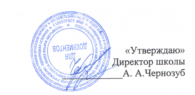 МБОУ «Однолуцкая ООШ имениГероя Советского Союза И. И. Аверьянова»Меню на 10.03.2021 г. для обучающихся 1-4 классов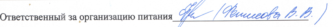 Наименование приёма пищи Наименование блюдаМасса порции(обязательно)Калорийность порции(обязательно)ЦенаЗавтракОмлет 1501509,39Какао с молоком2001446,91Хлеб пшеничный с маслом20/51234,73Апельсин1004710,2Обед Салат из свеклы100891,07Суп картофельный с бобовыми2501082,44Рис  отварной150204,63,79Котлета куриная  80228,811,76Напиток лимонный  200732,1Хлеб ржаной 50871,93Хлеб пшеничный40464,00ИТОГО:56,22